OTCO Lista de Verificación Previa a la Inspección y Confirmación de la Inspección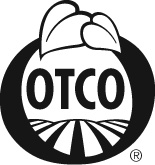 GanaderíaNombre del Cliente de OTCONombre del InspectorInformación de Contacto del InspectorCorreo ElectrónicoTeléfonoFecha Confirmada de InspecciónHora de Inicio de la InspecciónTiempo Estimado de DuraciónTiempo Estimado de DuraciónComo se acordó, estaré realizando una inspección orgánica de su operación en la fecha confirmada y hora establecidos anteriormente. La inspección incluirá un recorrido por toda la granja así como  una revisión de toda la documentación aplicable como parte de la verificación de la Solicitud del Plan Orgánico (OSP). A continuación se muestra una lista de documentos que deberá tener disponibles durante la inspección. No todos los documentos pueden ser aplicables a su operación. Presentar la documentación de manera electrónica es suficiente.Como se acordó, estaré realizando una inspección orgánica de su operación en la fecha confirmada y hora establecidos anteriormente. La inspección incluirá un recorrido por toda la granja así como  una revisión de toda la documentación aplicable como parte de la verificación de la Solicitud del Plan Orgánico (OSP). A continuación se muestra una lista de documentos que deberá tener disponibles durante la inspección. No todos los documentos pueden ser aplicables a su operación. Presentar la documentación de manera electrónica es suficiente.Como se acordó, estaré realizando una inspección orgánica de su operación en la fecha confirmada y hora establecidos anteriormente. La inspección incluirá un recorrido por toda la granja así como  una revisión de toda la documentación aplicable como parte de la verificación de la Solicitud del Plan Orgánico (OSP). A continuación se muestra una lista de documentos que deberá tener disponibles durante la inspección. No todos los documentos pueden ser aplicables a su operación. Presentar la documentación de manera electrónica es suficiente.Como se acordó, estaré realizando una inspección orgánica de su operación en la fecha confirmada y hora establecidos anteriormente. La inspección incluirá un recorrido por toda la granja así como  una revisión de toda la documentación aplicable como parte de la verificación de la Solicitud del Plan Orgánico (OSP). A continuación se muestra una lista de documentos que deberá tener disponibles durante la inspección. No todos los documentos pueden ser aplicables a su operación. Presentar la documentación de manera electrónica es suficiente.Como se acordó, estaré realizando una inspección orgánica de su operación en la fecha confirmada y hora establecidos anteriormente. La inspección incluirá un recorrido por toda la granja así como  una revisión de toda la documentación aplicable como parte de la verificación de la Solicitud del Plan Orgánico (OSP). A continuación se muestra una lista de documentos que deberá tener disponibles durante la inspección. No todos los documentos pueden ser aplicables a su operación. Presentar la documentación de manera electrónica es suficiente.Como se acordó, estaré realizando una inspección orgánica de su operación en la fecha confirmada y hora establecidos anteriormente. La inspección incluirá un recorrido por toda la granja así como  una revisión de toda la documentación aplicable como parte de la verificación de la Solicitud del Plan Orgánico (OSP). A continuación se muestra una lista de documentos que deberá tener disponibles durante la inspección. No todos los documentos pueden ser aplicables a su operación. Presentar la documentación de manera electrónica es suficiente.Recibos de todos los insumos comprados (incluyendo semillas, enmienda de suelo y materiales para el manejo de plagas)Documentación de la aplicación de insumos por fecha, material, ubicación y rango de aplicación.Registros de cosecha por fecha, cantidad, cultivo, parcela/ubicación.Facturas de ventas (por cantidad, fecha, cultivo, tipo de cultivo: Orgánico, Transición, Convencional)Información de etiquetas de todos los insumos comprados para la fertilidad y manejo de plagas.Documentación de la venta del cultivo de la Zona de Amortiguamiento y Transición.	Registro de la limpieza del equipo.Etiquetas de semillas o etiquetas.Registro del proceso de composteoDocumentación del Ganado adquirido (recibos, certificados orgánicos, facturas de embarque).Registros del uso de insumos para la salud (por fecha, material usado, animal/lote tratado y edad/etapa, dosis, razón)Documentación de la compra de alimento/suplemento alimenticio (recibos, certificados orgánicos, facturas de embarque)Etiquetas de productos de alimentación/medicaciónRegistros del almacenamiento del alimentoRegistros de cría/partoRegistro de sacrificios de forma selectiva	 Registro de sacrificio/carniceroDocumentación del conteo de células/ placa somáticasDocumentos de producción y venta de ganadoDocumentos de envío/transporteRegistros de identificación individual del animalFacturas del VeterinarioRecibos de todos los insumos comprados (incluyendo semillas, enmienda de suelo y materiales para el manejo de plagas)Documentación de la aplicación de insumos por fecha, material, ubicación y rango de aplicación.Registros de cosecha por fecha, cantidad, cultivo, parcela/ubicación.Facturas de ventas (por cantidad, fecha, cultivo, tipo de cultivo: Orgánico, Transición, Convencional)Información de etiquetas de todos los insumos comprados para la fertilidad y manejo de plagas.Documentación de la venta del cultivo de la Zona de Amortiguamiento y Transición.	Registro de la limpieza del equipo.Etiquetas de semillas o etiquetas.Registro del proceso de composteoDocumentación del Ganado adquirido (recibos, certificados orgánicos, facturas de embarque).Registros del uso de insumos para la salud (por fecha, material usado, animal/lote tratado y edad/etapa, dosis, razón)Documentación de la compra de alimento/suplemento alimenticio (recibos, certificados orgánicos, facturas de embarque)Etiquetas de productos de alimentación/medicaciónRegistros del almacenamiento del alimentoRegistros de cría/partoRegistro de sacrificios de forma selectiva	 Registro de sacrificio/carniceroDocumentación del conteo de células/ placa somáticasDocumentos de producción y venta de ganadoDocumentos de envío/transporteRegistros de identificación individual del animalFacturas del VeterinarioRecibos de todos los insumos comprados (incluyendo semillas, enmienda de suelo y materiales para el manejo de plagas)Documentación de la aplicación de insumos por fecha, material, ubicación y rango de aplicación.Registros de cosecha por fecha, cantidad, cultivo, parcela/ubicación.Facturas de ventas (por cantidad, fecha, cultivo, tipo de cultivo: Orgánico, Transición, Convencional)Información de etiquetas de todos los insumos comprados para la fertilidad y manejo de plagas.Documentación de la venta del cultivo de la Zona de Amortiguamiento y Transición.	Registro de la limpieza del equipo.Etiquetas de semillas o etiquetas.Registro del proceso de composteoDocumentación del Ganado adquirido (recibos, certificados orgánicos, facturas de embarque).Registros del uso de insumos para la salud (por fecha, material usado, animal/lote tratado y edad/etapa, dosis, razón)Documentación de la compra de alimento/suplemento alimenticio (recibos, certificados orgánicos, facturas de embarque)Etiquetas de productos de alimentación/medicaciónRegistros del almacenamiento del alimentoRegistros de cría/partoRegistro de sacrificios de forma selectiva	 Registro de sacrificio/carniceroDocumentación del conteo de células/ placa somáticasDocumentos de producción y venta de ganadoDocumentos de envío/transporteRegistros de identificación individual del animalFacturas del VeterinarioRecibos de todos los insumos comprados (incluyendo semillas, enmienda de suelo y materiales para el manejo de plagas)Documentación de la aplicación de insumos por fecha, material, ubicación y rango de aplicación.Registros de cosecha por fecha, cantidad, cultivo, parcela/ubicación.Facturas de ventas (por cantidad, fecha, cultivo, tipo de cultivo: Orgánico, Transición, Convencional)Información de etiquetas de todos los insumos comprados para la fertilidad y manejo de plagas.Documentación de la venta del cultivo de la Zona de Amortiguamiento y Transición.	Registro de la limpieza del equipo.Etiquetas de semillas o etiquetas.Registro del proceso de composteoDocumentación del Ganado adquirido (recibos, certificados orgánicos, facturas de embarque).Registros del uso de insumos para la salud (por fecha, material usado, animal/lote tratado y edad/etapa, dosis, razón)Documentación de la compra de alimento/suplemento alimenticio (recibos, certificados orgánicos, facturas de embarque)Etiquetas de productos de alimentación/medicaciónRegistros del almacenamiento del alimentoRegistros de cría/partoRegistro de sacrificios de forma selectiva	 Registro de sacrificio/carniceroDocumentación del conteo de células/ placa somáticasDocumentos de producción y venta de ganadoDocumentos de envío/transporteRegistros de identificación individual del animalFacturas del VeterinarioRecibos de todos los insumos comprados (incluyendo semillas, enmienda de suelo y materiales para el manejo de plagas)Documentación de la aplicación de insumos por fecha, material, ubicación y rango de aplicación.Registros de cosecha por fecha, cantidad, cultivo, parcela/ubicación.Facturas de ventas (por cantidad, fecha, cultivo, tipo de cultivo: Orgánico, Transición, Convencional)Información de etiquetas de todos los insumos comprados para la fertilidad y manejo de plagas.Documentación de la venta del cultivo de la Zona de Amortiguamiento y Transición.	Registro de la limpieza del equipo.Etiquetas de semillas o etiquetas.Registro del proceso de composteoDocumentación del Ganado adquirido (recibos, certificados orgánicos, facturas de embarque).Registros del uso de insumos para la salud (por fecha, material usado, animal/lote tratado y edad/etapa, dosis, razón)Documentación de la compra de alimento/suplemento alimenticio (recibos, certificados orgánicos, facturas de embarque)Etiquetas de productos de alimentación/medicaciónRegistros del almacenamiento del alimentoRegistros de cría/partoRegistro de sacrificios de forma selectiva	 Registro de sacrificio/carniceroDocumentación del conteo de células/ placa somáticasDocumentos de producción y venta de ganadoDocumentos de envío/transporteRegistros de identificación individual del animalFacturas del VeterinarioRecibos de todos los insumos comprados (incluyendo semillas, enmienda de suelo y materiales para el manejo de plagas)Documentación de la aplicación de insumos por fecha, material, ubicación y rango de aplicación.Registros de cosecha por fecha, cantidad, cultivo, parcela/ubicación.Facturas de ventas (por cantidad, fecha, cultivo, tipo de cultivo: Orgánico, Transición, Convencional)Información de etiquetas de todos los insumos comprados para la fertilidad y manejo de plagas.Documentación de la venta del cultivo de la Zona de Amortiguamiento y Transición.	Registro de la limpieza del equipo.Etiquetas de semillas o etiquetas.Registro del proceso de composteoDocumentación del Ganado adquirido (recibos, certificados orgánicos, facturas de embarque).Registros del uso de insumos para la salud (por fecha, material usado, animal/lote tratado y edad/etapa, dosis, razón)Documentación de la compra de alimento/suplemento alimenticio (recibos, certificados orgánicos, facturas de embarque)Etiquetas de productos de alimentación/medicaciónRegistros del almacenamiento del alimentoRegistros de cría/partoRegistro de sacrificios de forma selectiva	 Registro de sacrificio/carniceroDocumentación del conteo de células/ placa somáticasDocumentos de producción y venta de ganadoDocumentos de envío/transporteRegistros de identificación individual del animalFacturas del VeterinarioNotas especiales o información acerca de la inspección:Si necesita cambiar o cancelar algo con respecto a esta inspección confirmada, favor de ponerse en contacto con el inspector a través de los datos proporcionados en la parte de arriba.Si necesita cambiar o cancelar algo con respecto a esta inspección confirmada, favor de ponerse en contacto con el inspector a través de los datos proporcionados en la parte de arriba.Si necesita cambiar o cancelar algo con respecto a esta inspección confirmada, favor de ponerse en contacto con el inspector a través de los datos proporcionados en la parte de arriba.Si necesita cambiar o cancelar algo con respecto a esta inspección confirmada, favor de ponerse en contacto con el inspector a través de los datos proporcionados en la parte de arriba.Si necesita cambiar o cancelar algo con respecto a esta inspección confirmada, favor de ponerse en contacto con el inspector a través de los datos proporcionados en la parte de arriba.Si necesita cambiar o cancelar algo con respecto a esta inspección confirmada, favor de ponerse en contacto con el inspector a través de los datos proporcionados en la parte de arriba.